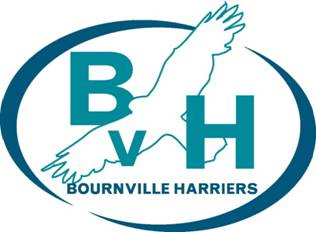 #BvHBingo - Will anyone get a #FullHouse?Performance – Participation – Encouragement – EnjoymentWell Being BINGO complete a full house by the 31st OctoberWrite a letter to your ten year old self. What advice would you give yourself?Draw your favourite place or an image that represents your favourite placeRun or walk a new routeCook yourself your favourite mealClear out that cupboard or drawer that is always clutteredMake a list of your 5 favourite things about youRing a friend you haven’t spoken to for a while and have a chatMake an hour for yourself to relax and unwindEnjoy a soak in the bath or a luxurious showerMake a donation to a food bank or charity shopTreat yourself, go get that latte, slice of cake, book you want……..Go for a walk and litter pick along the way(please wear gloves)Make a list of things that may be worrying you, then destroy it.Read something you enjoy/listen to a podcastTell someone that you love them and why you love themCheck on a neighbour or a member of the community, how are they doing?